The Border Problem							Name: _________________________Learning GoalsDescribe border growth in different ways.Write about the border’s growth.Use variables to create different, but equal, algebraic expressions.Phet Link: https://phet.colorado.edu/sims/html/area-builder/latest/area-builder_en.htmlOpen Explore: Take some time to play around with it. What are 3 things that you notice?_________________________________________________________________________________________________________________________________________________________________________________________________________Using the smaller colored squares, create three larger squares Where do you see the area in your shapes?Where do you see the border in your shapes?Without using the sim, write a description for calculating the border of a square that is 10 x 10?  Compare your results from questions 4-5 with your partner and 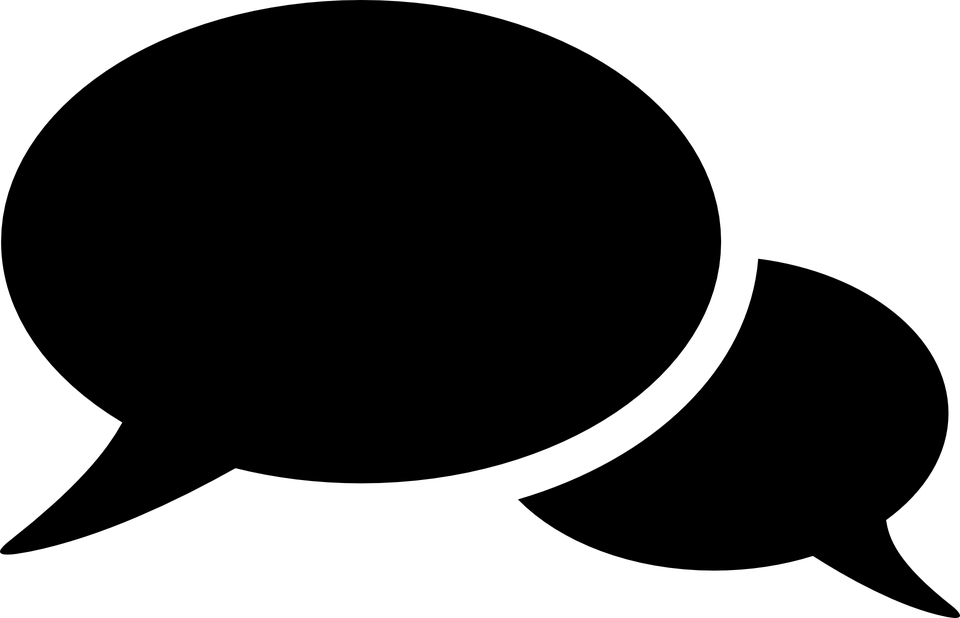 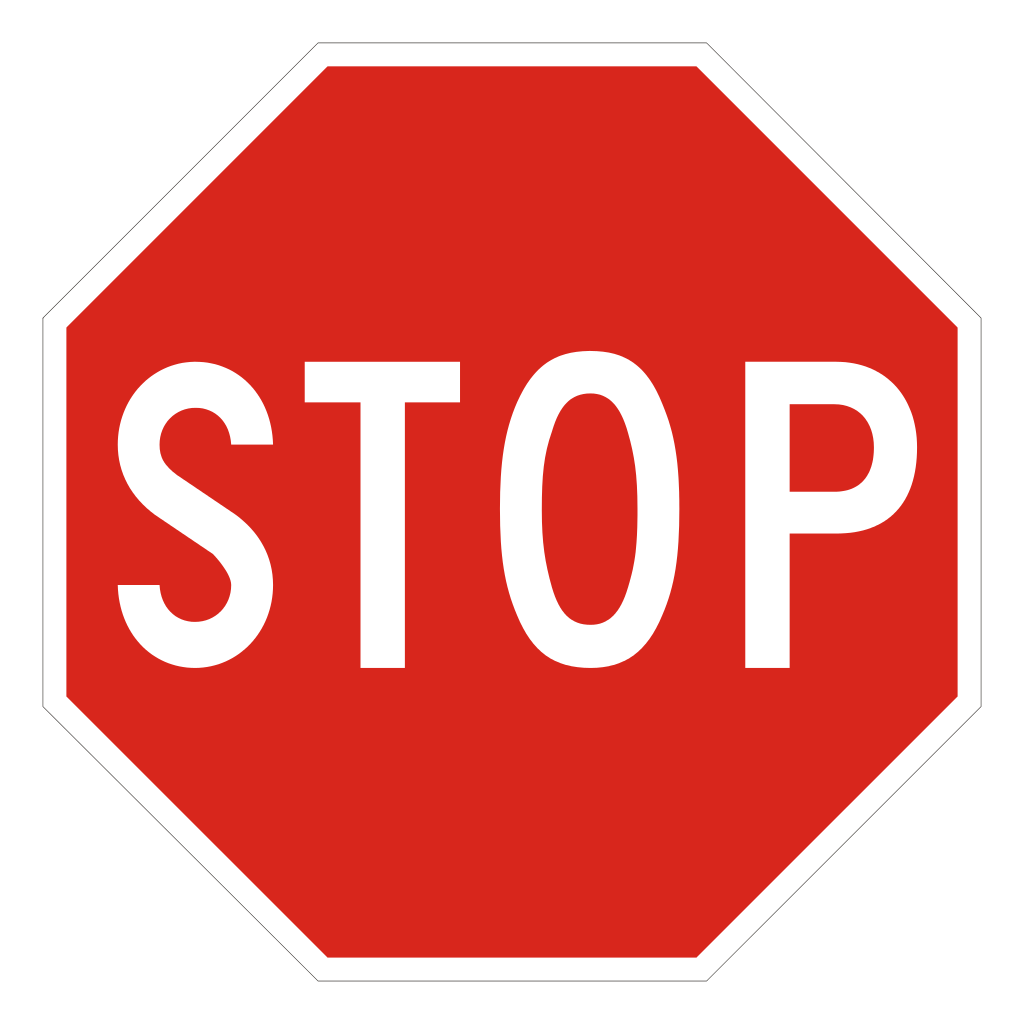 Write down two different strategies for finding the border from the white board:Quick Write!What is a variable?What is an expression?How can we rewrite any border strategy above using variables?Rewrite the two strategies above using variables:With some algebraic manipulation, each strategy is equivalent to: ___________________________Using the expression above, calculate the border of a 75 x 75 square:Challenge:  Using words, numbers and variables, describe the pattern for the blue squares shown in the squares: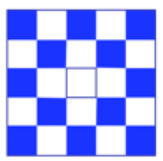 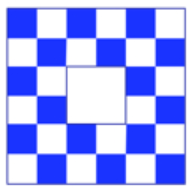 Side LengthAreaBorder (not perimeter!)Picture1. 2.  1. 2.  